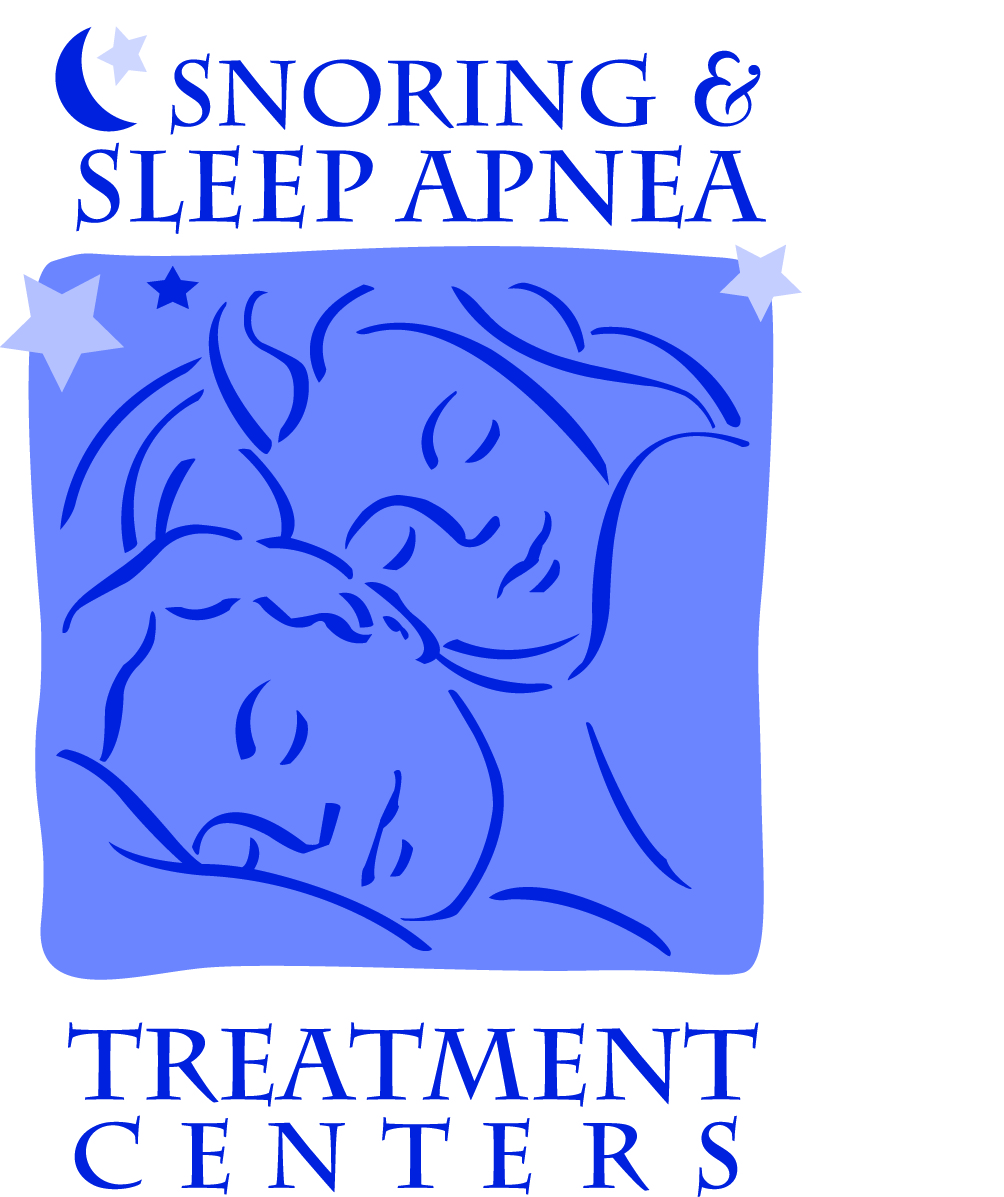                                                             SNORING & SLEEP APNEA TREATMENT CENTERS
                                                                                    NEW PATIENT VISITNAME  (Last)  _______________________   (First)  ______________________    Male / Female       Date:________________      DOB: _______________ NAME  (Last)  _____________________________   (First)  ____________________________  DOS ___________________Main Concerns:Inability to sleep for more than ________ hours interrupted:                                             Frequency / Duration:      every night   or     _____ times/week                            Modifying Factors:Aggravating factors / Context (what makes it worse):Alleviating factors (what makes it better):Associated signs and symptoms (anything else that occurs at the same time):Inability to fall asleep:               Frequency / Duration:      every night   or    _____ times/week                            Modifying Factors:Aggravating factors / Context (what makes it worse):Alleviating factors (what makes it better):Associated signs and symptoms (anything else that occurs at the same time):Gasping/chocking/stop breathing while sleeping:Frequency / Duration:      every night   or     _____ times/week      _____ times/night                      Modifying Factors:Aggravating factors / Context (what makes it worse):Alleviating factors (what makes it better):Associated signs and symptoms (anything else that occurs at the same time):Fatigued/groggy/tired during day time:Frequency / Duration:      every day   or     _____ times/week                            Modifying Factors:Aggravating factors / Context (what makes it worse):Alleviating factors (what makes it better):Associated signs and symptoms (anything else that occurs at the same time):Restless legs during sleep:Frequency / Duration:      every night   or     _____ times/week                                Modifying Factors:Aggravating factors / Context (what makes it worse):Alleviating factors (what makes it better):Associated signs and symptoms (anything else that occurs at the same time):Jaw & Facial Pain:                             Severity:		no pain  1   2   3   4   5   6   7   8   9   10   severe pain                Location:                                    		                                  Quality:                            Frequency / Duration:      on/off         daily       constant                    Modifying Factors:Aggravating factors / Context (what makes it worse):Alleviating factors (what makes it better):Associated signs and symptoms (anything else that occurs at the same time):Headache:                                       	  Severity:	no pain  1   2   3   4   5   6   7   8   9   10   severe pain                  Location:                                    		                                  Quality:                            Frequency / Duration:      on/off         daily       constant                    Modifying Factors:Aggravating factors / Context (what makes it worse):Alleviating factors (what makes it better):              Associated signs and symptoms (anything else that occurs at the same time):NAME  (Last)  _________________________   (First)  ____________________________  DOS: ___________________
REVIEW OF SYSTEMSPertinent positive findings relevant to the treatment of the patient’s current condition are noted below.                                                                 The remaining systems were reviewed and are negative.                          Dr’s Initials: ___________The new patient intake form dated ____________ was reviewed, signed and dated by me. The data that I reviewed included the following:________Review of Systems (ROS)________Past / Family / Social History  (PFSH)________Health ________Reviewed PSG with patient performed by ______________________________ dated ___________________NAME  (Last)  _________________________   (First)  ____________________________  DOS___________________PHYSICAL EXAM   System				                               Normal   Abnormal       System	                                                                                   Normal   Abnormal Abnormal Notes: _________________________________________________________________________________________________________________________________________________________________________________________________________________________________________________________________________________________________________________________________________________________________                                                                       Exam relevance to chief complaint: _________________________________________________________________________________________________________________________________________________________________________________________________________________________________________________________________________________________________________________________________________________________________________________                                                            NAME  (Last)  _________________________   (First)  ____________________________  DOS___________________       EXAM DETAIL:TMJ/TMD:               Yes            No                                 Previous treatment:     _____ Splint      _____  Physical Therapy     _____  Medication   ____ Surgery                                 Range of Motion:   Opening ______ mm       Protrusion  _______ mm          Deviation or Deflection       						Lateral Movement to the:    Right _______ mm                Left _______ mmTMJ: 	   ROM _____	mm	R:  reciprocal click  _____		L:  reciprocal click	  _____				      opening click    _____	      	     opening click    _____      crepitus            _____	      	     crepitus            _____      popping            _____ 		     popping	 _____PTP:	   None_____		R: masseters	_____		L: Masseters	_____				     Temporalis	_____		     Temporalis	_____				     TMJ		_____		     TMJ		_____				     Cervical	_____		      Cervical	_____Palatal vault form:            ___ normal        	   ___ shallow      	___deepMaxillary arch width:        ___ normal       	   ___ wide          	___ narrow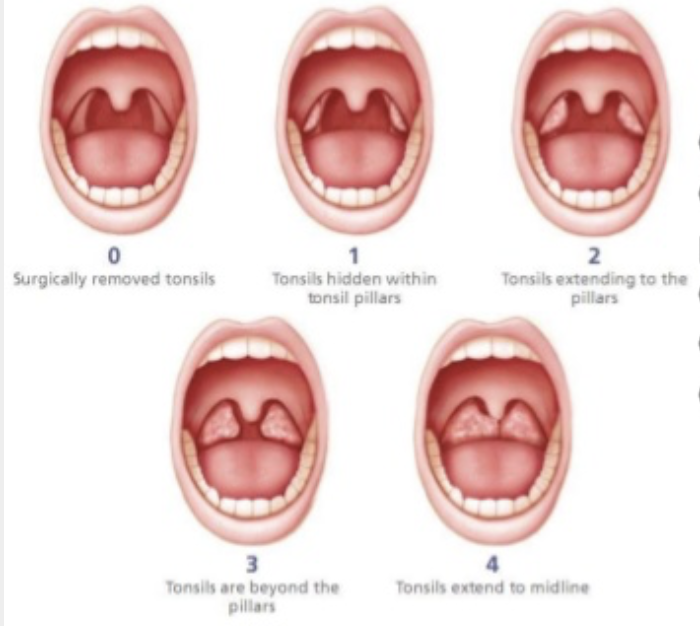 Tonsils grade:     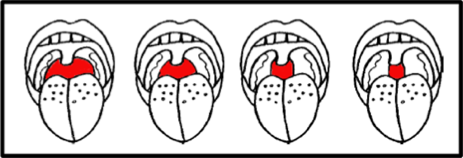 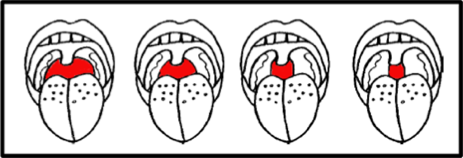 Pharyngeal grade:    I ___  II ___  III ___  IV ___		(Sampsoon-Young Pharyngeal Grade)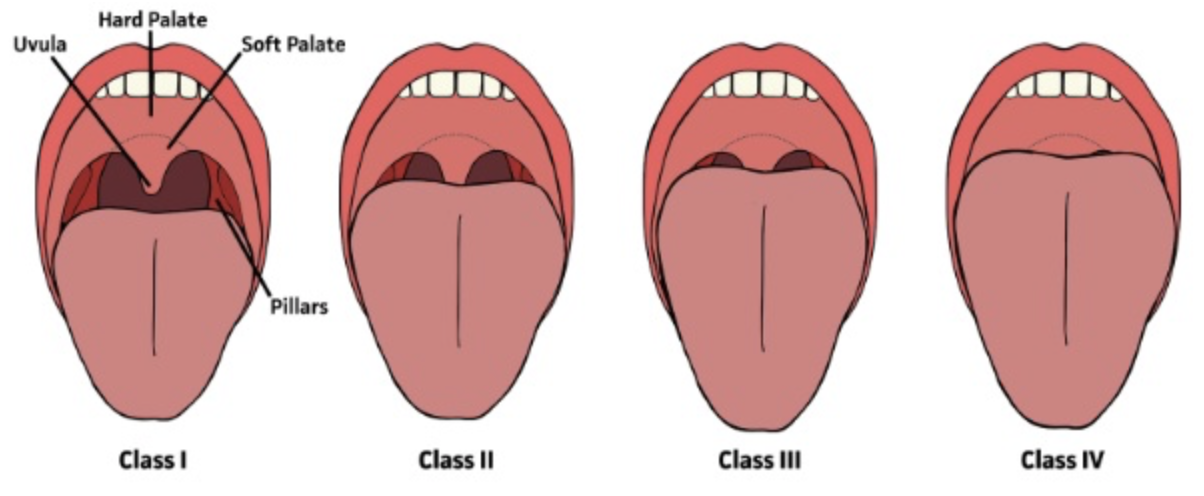 Soft palate:	I ___  II ___  III ___  IV___  	(Modified Mallampati Classification)     
NAME  (Last)  _________________________   (First)  ____________________________  DOS___________________Dentition/Oral Evaluation:Occlusion:    ___ Class I     ___ Class I Div 2      ___ Class II      ___ Class II Div 2      ___ Class III Malocclusion:      Yes                 No                  Other ________________________	Crossbite   ___________________________	Open bite________________________________   Tooth wear:		Anterior:      enamel _____     dentin  _____			Posterior:    enamel _____     dentin  _____Tooth Sensitivity:	Yes		NoPeriodontal Status:  grossly intact -          Yes               No              Other ____________________________Missing teeth: 		3rds only ____;   Upper ____   Lower ____   bicuspids;  Others: _______________Tongue:	   ___ Appears Large  ___ Coated  ____ Scalloped  ___ Fissured  ___ Tongue tied  ___Midline Groove Lips:        ___ Poor/Strained Lip Seal  ___ Lips Dry/Chapped  ___ No Lip Seal  ___ Relaxed/Comfortable Lip SealNasal Dilation (Cottle test):     ___ Improved Nasal Breathing           ___ No ChangeSTOP-BANG QUESTIONNAIRERisk:	Yes	5 - 8	High		Yes	3 - 4	Intermediate		Yes	0 - 2   LowNAME  (Last)  _________________________   (First)  ____________________________  DOS___________________ASSESSMENT AND PLAN FOR TREATMENTBased upon the findings in the history, exam and sleep study, the following areas are relevant to the chief complaint:Diagnosis from PSG:			No PSG, Differential dx:			TMJ diff dx:___  Snoring (R06.83)			___  Snoring (R06.83)			___  TMJ disc disorder (M26.63_)___  Mild sleep apnea (G47.33)		___  Sleep Apnea (G47.30)		___  TMJ arthralgia (M26.62_)___  Moderate sleep apnea (G47.33)	___  Other SDB (G47.80)			___  MFPD (M79.10 )___  Severe sleep apnea	 (G47.33)	___  No sleep disorder			___  Fibromyalgia (M79.70)___  UARS (G47.14)			___  UARS (G47 .14)			___  Disc disorder w/o reduction		         ___  RLS (G25.81)			___ Sleep r/bruxism (G47.63)		___  Disc disorder w/ reduction___  PLMS (G47.61)			___ Sleep r/mvmt d/o (G47.60)		___  Osteoarthritis (M26.69)																Orders:	___  Impressions for insert/fit of oral appliance	Oral Appliance:							Lab:	___  Silent Night							___  DSG Lab Michigan	___  TAP III							___  Respire New York		
	___  TAP Elite							___  Airway Labs Dallas	___  Somnomed							___  Somnomed Dallas	___  PM Positioner						___  Strong Dental Michigan	___  SUAD							___  Zepeda Lab Illinois	___  Herbst							___  Lord’s Dental Wisconsin	___  Custom mask / appliance					___  DPS Iowa							___  EMA							___  Glidewell  		___  Respire Pink                                                               		___ Other _____________________	___  Respire Blue
	___  Respire GreenRadiographs:	___ CBCT	___ TMJ imaging (CT / MRI)	___ Panograph___ Airway imaging  (___ with appliance / ___ without appliance)              Other ________________________Referrals:							Medications: _________________________	___ PSG or HM after titration					___ TMD Eval						Other: __________________________________	___ Physician ____________________			________________________________________	___ Dentist ______________________			________________________________________	___ ENT ________________________      	___ Pulmonology  _________________	___ Neurology  ___________________	___ Other ________________________Doctor’s Notes:____________________________________________________________________________________________________________________________________________________________________________________________________________________________________________________________________________________________________________________________________________________________________________________________________________________________________________________________Disp: __________________________________     Signature: ______________________________________________________________Chief Complaint (Why are you here?)(How can we help you?)History of Present Illness:When did the problem start:Changes in your condition over past 6 months?:Other problems related to chief complaint:Treating doctor reviewed medical questionnaire completed by patient dated ______________.Additional Notes:1.Constitution:   	Weight change           Loss of appetite              Blurred Vision            Trouble sleeping2.Eyes:  	    	Visual changes        Blurred vision       Double vision       Pain        Light sensitivity       Drainage        Redness                                    Glaucoma3.Ears:     	    	Hearing problems         Pain          Drainage        Ringing          Clicking/Popping      Dizziness      Tinnitus       VertigoNose:   	    	Change in sense of smell       Congestion       Nose bleeds       Facial Pain       Nasal drainage      Sinus PainMouth & Throat:	Voice changes          Teeth pain            Bleeding swollen gums            Change in sense of taste            Sore throat                                    Difficulty swallowing             Jaw Clicking/Popping        Dental problems       Dentures            Laryngeal problems4.Skin: 		Rashes        Itching/change in texture            Change in size, color, discharge of mole              Birthmarks                                     Change in skin, hair or nails5.CV:      		Chest pain            Chest palpitations            Difficulty breathing while lying down           Swelling in legs or feet                 		High blood pressure       Congestive heart failure       History of Heart attack / heart disease / coronary artery disease                                      Heart  murmur      Valve replacement         Stent        Heart valve replacement       Rheumatic Fever6. GI:                           Nausea          Reflux           Loss of appetite            Difficulty swallowing         Ulcers7. Genitourinary:       Pregnant  - Trimester  1    2    3             Birth control          Hysterectomy             Menopause             Breast feeding8.Resp:    	            Snoring            Sleep Apnea       PSG done:  date: ________             wears C-Pap:                  restless leg syndrome                                Bronchitis      Asthma       Emphysema        Pneumonia       Tuberculosis       SOB       Pain with breathing      Cough9.Endo:    	 	Hx of diabetes          thyroid problems          Unplanned weight loss/gain         Feeling excessively cold/hot                                 	Increase in thirst/urination             Abnormal hair growth      High Cholesterol     Anemia      Prolonged bleeding10.Musc/Skel:     	Joint swelling/pain            Muscle aches          Cramps          Headaches         Neck pain                               Rheumatoid Arthritis         Osteoarthritis     Psoriatic arthritis       Fibromyalgia       Lyme’s disease       Raynaud’s Disease11.Neuro:        	Problems with coordination/walking/memory/weakness      Dizziness/blackout/seizures     Tremors                                     Numbness or tingling       Concussion    Epilepsy    Seizures       Traumatic Brain Injury      Headaches       Slurred speech                                Stroke                Parkinsonism           Multiple sclerosis (MS)           Migraines             Traumatic brain injury (TBI)12.Psych:        	Feeling of sadness         Difficulty sleeping        Mood changes        Unusual headache        Worry        Panic		Loss of appetite       Anger        Depression     Anxiety      Suicidal Thoughts       Tension      Drug Addiction     Counseling13.Allergy:      	Sneezing            Itchy/Watery eyes              Runny nose            Seasonal           Latex            Food                                      Medication:                        14Sleep-related issues:       Snoring               Sleep Apnea (previously diagnosed)               Suspected / Risk for Sleep Apnea                                Previous / Current Use of CPAP           Previous Surgery               Headaches            Daytime Sleepiness / Tired                                Low Energy                   Bruxism / Clenching                 Acid Reflux (GERD)                 Frequent Cough                                  Frequent sore throats in AM                 Feel Depressed                Anxiety                   Mood Swings / Irritable                                Hard to Concentrate        Other __________________________ConstitutionalGeneral appearanceNABNNeuroCranial nerves (2 - 12)NABNHeight:______   Weight:______      BMI: _______Deep tendon reflexesNABNNeck Circum. _______    Abd Circum: _______   SensationNABNBP:  ______/______   HR: _______/minCoordinationResp: _______/min    Pulse Ox: _______ %  SkinInspect skin subcutaneous tissueNABNEarInspect lips, teeth, gumsNABNPalpate skin subcutaneous tissueNABNNoseOropharnyx (mucosa, salivary glands, Mouth            hard/soft palate, tongue, pharynx)NABNMSInspect head & faceNABNThroatExternal ears and noseNABNHead & NeckPalpate face, sinusesNABNInspect auditory canal and TM’sNABNExamine salivary glandsNABNEyesInspect conjunctiva, lidsNABNExam of ThyroidNABNExamine pupils and irisesNABNNeck (masses, tracheal position,             symmetry, crepitus, overall appearanceNABNPsychAlert, oriented to person, place, timeNABNMood and affectNABNRecent and remote memoryNABNDescription of patient’s judgment/insightNABNSTOPDo you SNORE loudly (louder than talking or loud enough to be heard through closed doors(?YesNoDo you often feel TIRED, fatigued, or sleepy during daytime?YesNoHas Anyone OBSERVED you stop breathing during your sleep?YesNoDo you have or are you being treated for high blood PRESSURE?Yes NoBANGBMI more than 35 kg/m2?YesNoAGE over 50 years old?YesNoNECK circumference > 16 inches (40 cm)?YesNoGENDER:  Male?YesNoTOTAL SCORE